VNAllshare Sector IndicesVNAllshare Sector IndicesVNAllshare Sector IndicesData as at: 31 May 2019VNAllshare Sector Indices is a series of sector index comprised of constituents from VNAllshare which categorized according to the Global Industry Classification Standard (GICS®).VNAllshare Sector Indices is a series of sector index comprised of constituents from VNAllshare which categorized according to the Global Industry Classification Standard (GICS®).VNAllshare Sector Indices is a series of sector index comprised of constituents from VNAllshare which categorized according to the Global Industry Classification Standard (GICS®).VNAllshare Sector Indices is a series of sector index comprised of constituents from VNAllshare which categorized according to the Global Industry Classification Standard (GICS®).Top-5 Sectors of PerformanceInformation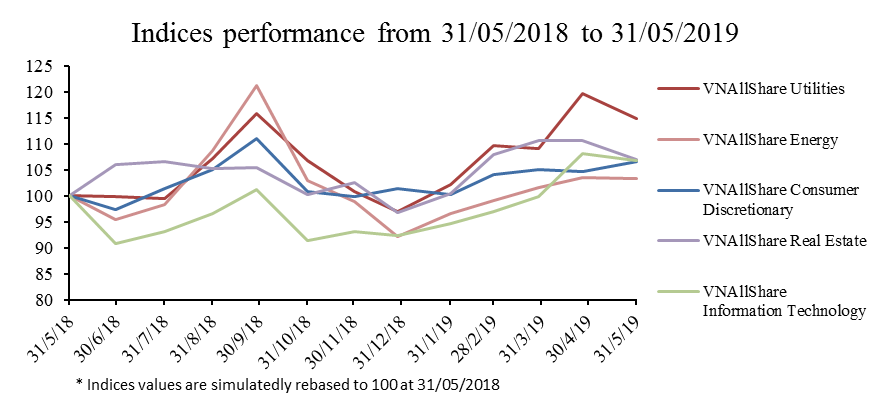 Base Date: 25/01/2016Base Value: 533.49Availability:Price indicesFrequency:Real-time Capping limit: Not appliedCalculation Method:Free-float adjusted market-capitalization weighted index.Currency: VNDIndices PerformanceIndices PerformanceIndices CharacteristicsIndices Characteristics